                                                                                                              Załącznik 1 do Regulaminu konkursu „AVATAREK”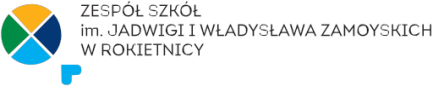 „Oświadczenie dotyczące ochrony danych osobowych”Oświadczam, iż zgodnie z art. 13 ust. 1 i 2 Rozporządzenia parlamentu Europejskiego i rady (UE) 2016/679 z dnia 27 kwietnia 2016 r. w sprawie ochrony osób fizycznych w związku z przetwarzaniem danych osobowych i w sprawie swobodnego przepływu takich danych oraz uchylenia dyrektywy 95/46.WE (Dz. Urz. L 119 (Dz. U. z 2018 r. poz. 1000) zostałem poinformowany o tym, że: Administratorem  danych  osobowych  przetwarzanych  w  ramach  organizacji  X  Edycji  Konkursu  z  Technologii Informacyjno-Komunikacyjnych dla Uczniów Szkół Podstawowych i Oddziałów Gimnazjalnych  „AVATAREK” jest Zespół Szkół im. Jadwigi i Władysława Zamoyskich w Rokietnicy ul. Szamotulska 24, e-mail: zsrokietnica@powiat.poznan.edu.pl. W sprawach związanych z przetwarzaniem danych osobowych proszę kontaktować się z Inspektorem Ochrony Danych; e-mail: inspektor@bezpieczne-dane.euDane osobowe uczestnika konkursu podane w formularzu przetwarzane będą w celach: realizacji obowiązków Zespołu Szkół im. J. i W. Zamoyskich w Rokietnicy w zakresie organizacji                                     i prowadzenia IX Edycji Konkursu z Technologii Informacyjno-Komunikacyjnych dla Uczniów Szkół Podstawowych i Oddziałów Gimnazjalnych  „AVATAREK”;publikacji wyników poszczególnych etapów konkursu na stronach internetowych Kuratorium Oświaty                                 w Poznaniu, Zespołu Szkół im. J. i W. Zamoyskich w Rokietnicy, Ośrodka Doskonalenia Nauczycieli                                w Poznaniu oraz szkół będących siedzibami szkolnych i rejonowych Komisji Konkursowych na podstawie wyrażonej dobrowolnie zgody rodzica/opiekuna prawnego;archiwizacyjnych.Przetwarzanie danych osobowych uczestnika konkursu odbywa się na podstawie:przepisów prawnych, tj. ustawy z dnia 14 grudnia 2016 r. Prawo Oświatowe (Dz. U. z 2018 r. poz. 996, z póź. zm.) rozporządzenia ministra edukacji narodowej i Sportu z dnia 29 stycznia 2001 r. w sprawie organizacji oraz sposobu przeprowadzania konkursów, turniejów i olimpiad (Dz. U. z 2002 r. Nr 13, poz. 125, z póź. zm.) oraz regulaminu IX Edycji Konkursu z Technologii Informacyjno-Komunikacyjnych dla Uczniów Szkół Podstawowych i Oddziałów Gimnazjalnych  „AVATAREK”;zgody rodzica/opiekuna prawnego ucznia, którego dane dotyczą, na publikację wyników poszczególnych etapów konkursu na stronach internetowych Kuratorium Oświaty w Poznaniu, Zespołu Szkół im. J. i W. Zamoyskich w Rokietnicy, Ośrodka Doskonalenia Nauczycieli w Poznaniu oraz szkół będących siedzibami szkolnych i rejonowych Komisji Konkursowych. Wyrażenie zgody w tym zakresie jest dobrowolne,                              ale niezbędne do sprawnej organizacji Wojewódzkiego Konkursu. Dane osobowe przechowywane będą zgodnie z obowiązującymi przepisami archiwizacyjnymi lub do czasu cofnięcia zgody na przetwarzanie danych w zakresie informacji i sposobu przetwarzania informacji, co do których wyrażono zgodę.Dane osobowe uczestnika konkursu nie będą poddawane zautomatyzowanemu podejmowaniu decyzji, tym również profilowaniu. Dane osobowe nie są przekazywane do państwa trzeciego lub organizacji międzynarodowych. Odbiorcami danych osobowych uczestnika konkursu będą:komisje konkursowe,podmioty, z którymi administrator danych zawarł umowę przetwarzania danych osobowych w związku                              z realizacją IX Edycji Konkursu z Technologii Informacyjno-Komunikacyjnych dla Uczniów Szkół Podstawowych i Oddziałów Gimnazjalnych  „AVATAREK”.W związku z przetwarzaniem przez Zespół Szkół im. J. i W. Zamoyskich w Rokietnicy danych osobowych przysługuje uczestnikom konkursu:prawo do dostępu i sprostowania oraz uzupełnienia treści danych osobowych;prawo do cofnięcia zgody na przetwarzanie danych osobowych w dowolnym momencie bez wpływu na zgodność z prawem przetwarzania, którego dokonano na podstawie zgody przed jej cofnięciem, w związku z tym także prawo do żądania usunięcia tych danych oraz  ograniczenia ich przetwarzania;prawo do wniesienia skargi do organu nadzorczego, którym jest Prezes Urzędu Ochrony Danych Osobowych,          w przypadku uznania, że przetwarzanie danych osobowych narusza przepisy ochrony danych osobowych.                   ……………………………………..                    Podpis rodzica/opiekuna prawnego